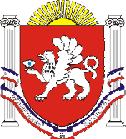 РЕСПУБЛИКА    КРЫМРАЗДОЛЬНЕНСКИЙ РАЙОНБЕРЕЗОВСКИЙ СЕЛЬСКИЙ СОВЕТ 10 (внеочередное) заседание 2 созываРЕШЕНИЕ              09.04.2020 года                             с. Березовка                                                 № 82Об отмене решения Березовского сельского совета 2 созыва от 19.03.2020 г № 76 "О передаче земельного участка из муниципальной собственности в государственную собственность Республики Крым"          В соответствии с Федеральным закон от 06.10.2003 № 131-ФЗ «Об общих принципах организации местного самоуправления в Российской Федерации», Законом Республики Крым от 08.08.2014г. № 54-ЗРК «Об основах местного самоуправления в Республике Крым», Уставом муниципального образования Березовское сельское поселение Раздольненского района Республики Крым, в целях приведения нормативных правовых актов в соответствие с действующим законодательством Березовский сельский советРЕШИЛ: 1.  Решение Березовского сельского совета 2 созыва от 19.03.2020 г № 76 "О передаче земельного участка из муниципальной собственности в государственную собственность Республики Крым" отменить. 2. Настоящее решение подлежит официальному обнародованию на информационных стендах населенных пунктов Березовского сельского поселения и на официальном сайте Администрации Березовского сельского поселения с сети Интернет (http:/berezovkassovet.ru/).   3. Настоящее решение вступает в силу со дня обнародования.Председатель Березовского сельскогосовета – глава Администрации Березовского сельского поселения			              			    А.Б.Назар